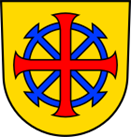 Einladung zur Sitzung des Gemeinderatsam Montag, 16.05.2022, 19:30 Uhr, Rathaussaal in KanzachTagesordnung19:30 Uhr – ÖffentlichAnschließend NichtöffentlichKlaus Schultheiß Bürgermeister TOPBezeichnung1Aktuelle Berichte und Verschiedenes2Protokoll der Sitzung vom 25.04.20223Änderung des Bebauungsplanes „Schönblick-West II“ - Vorentwurf4Aufstellung des Bebauungsplanes „Am Rathaus“ - Vorentwurf5Haushaltserlass der Gemeinde Kanzach